						            	01.07.2022   25901-03-246           В соответствии с частью 1 статьи 8 Федерального закона от 14 марта 2022 г. N 58-ФЗ «О внесении изменений в отдельные законодательные акты Российской Федерации», со статьей 31 Устава Уинского муниципального округа Пермского края, в целях приведения нормативно-правового акта в соответствие с нормами законодательства, администрация Уинского муниципального округа Пермского края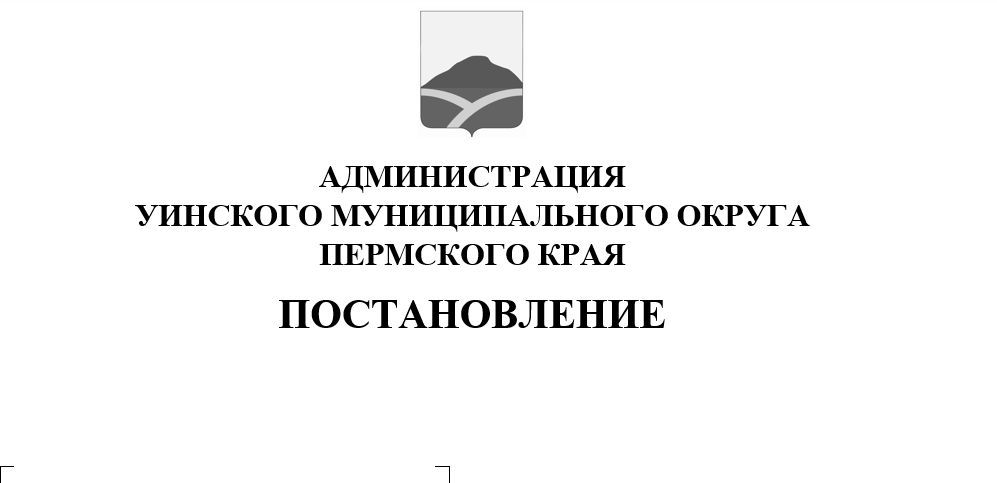 ПОСТАНОВЛЯЕТ:           1. Внести изменения в административный регламент предоставления муниципальной услуги «Выдача краевых жилищных сертификатов на приобретение (строительство) жилого помещения реабилитированным лицам, имеющим инвалидность или являющимися пенсионерами», утвержденный постановлением администрации Уинского муниципального округа от 04.03.2022 № 259-01-03-78, следующие изменения:1.1.  пункт 2.9 административного регламента дополнить  подпунктом 2.9.1.  следующего содержания: «2.9.1 Срок отказа по причине предоставления заявителем неполного пакета документов до 3 рабочих дней со дня обращения.»;1.2.  пункт 2.9 административного регламента дополнить подпункт 2.9.2.  следующего содержания:   «2.9.2 «В случае повторного направления заявителем пакета документов, если заявителю дан отказ, запрещается требовать от заявителя предоставления документов и информации, отсутствие и (или) недостоверность которых не указывались при первоначальном отказе». 2. Настоящее постановление вступает в силу со дня обнародования и подлежит размещению на официальном сайте администрации Уинского муниципального округа в сети (http://uinsk.ru).            3. Контроль над исполнением постановления возложить на начальника управления имущественных и земельных отношений администрации Уинского муниципального округа Зацепурина Ю.В.Глава муниципального округа –глава администрации Уинскогомуниципального округа                                                                      А.Н. Зелёнкин